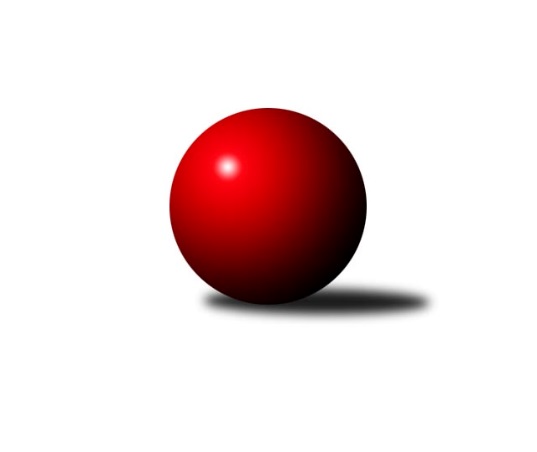 Č.14Ročník 2019/2020	5.5.2024 OP Strakonice a Písek 2019/2020Statistika 14. kolaTabulka družstev:		družstvo	záp	výh	rem	proh	skore	sety	průměr	body	plné	dorážka	chyby	1.	TJ Fezko Strakonice A	14	13	0	1	87.0 : 25.0 	(116.5 : 51.5)	2415	26	1668	747	45.1	2.	TJ Blatná D	14	9	2	3	73.0 : 39.0 	(103.0 : 65.0)	2366	20	1666	699	52.5	3.	TJ Fezko Strakonice C	14	7	1	6	54.0 : 58.0 	(78.0 : 90.0)	2251	15	1611	640	65.6	4.	TJ Sokol Písek B	14	6	0	8	54.5 : 57.5 	(90.0 : 78.0)	2272	12	1623	649	58.3	5.	TJ Fezko Strakonice B	14	4	1	9	38.5 : 73.5 	(64.5 : 103.5)	2191	9	1567	624	71.4	6.	SK Otava Katovice	14	1	0	13	29.0 : 83.0 	(52.0 : 116.0)	2205	2	1597	609	67.6Tabulka doma:		družstvo	záp	výh	rem	proh	skore	sety	průměr	body	maximum	minimum	1.	TJ Fezko Strakonice A	8	8	0	0	51.0 : 13.0 	(66.5 : 29.5)	2533	16	2623	2432	2.	TJ Blatná D	8	6	1	1	43.0 : 21.0 	(60.5 : 35.5)	2415	13	2477	2318	3.	TJ Fezko Strakonice C	6	4	1	1	27.0 : 21.0 	(35.0 : 37.0)	2380	9	2453	2297	4.	TJ Sokol Písek B	6	4	0	2	31.5 : 16.5 	(48.5 : 23.5)	2267	8	2396	2064	5.	TJ Fezko Strakonice B	7	2	0	5	16.5 : 39.5 	(26.5 : 57.5)	2277	4	2391	2212	6.	SK Otava Katovice	7	1	0	6	16.0 : 40.0 	(30.0 : 54.0)	2142	2	2207	2080Tabulka venku:		družstvo	záp	výh	rem	proh	skore	sety	průměr	body	maximum	minimum	1.	TJ Fezko Strakonice A	6	5	0	1	36.0 : 12.0 	(50.0 : 22.0)	2424	10	2620	2258	2.	TJ Blatná D	6	3	1	2	30.0 : 18.0 	(42.5 : 29.5)	2341	7	2494	2260	3.	TJ Fezko Strakonice C	8	3	0	5	27.0 : 37.0 	(43.0 : 53.0)	2249	6	2402	2116	4.	TJ Fezko Strakonice B	7	2	1	4	22.0 : 34.0 	(38.0 : 46.0)	2196	5	2413	1952	5.	TJ Sokol Písek B	8	2	0	6	23.0 : 41.0 	(41.5 : 54.5)	2273	4	2407	2160	6.	SK Otava Katovice	7	0	0	7	13.0 : 43.0 	(22.0 : 62.0)	2237	0	2345	2168Tabulka podzimní části:		družstvo	záp	výh	rem	proh	skore	sety	průměr	body	doma	venku	1.	TJ Fezko Strakonice A	10	9	0	1	61.0 : 19.0 	(81.5 : 38.5)	2414	18 	5 	0 	0 	4 	0 	1	2.	TJ Blatná D	10	6	2	2	50.0 : 30.0 	(73.0 : 47.0)	2367	14 	3 	1 	1 	3 	1 	1	3.	TJ Fezko Strakonice C	10	5	1	4	39.0 : 41.0 	(56.0 : 64.0)	2257	11 	3 	1 	1 	2 	0 	3	4.	TJ Sokol Písek B	10	4	0	6	38.5 : 41.5 	(63.5 : 56.5)	2259	8 	3 	0 	2 	1 	0 	4	5.	TJ Fezko Strakonice B	10	3	1	6	28.5 : 51.5 	(48.0 : 72.0)	2227	7 	1 	0 	4 	2 	1 	2	6.	SK Otava Katovice	10	1	0	9	23.0 : 57.0 	(38.0 : 82.0)	2226	2 	1 	0 	4 	0 	0 	5Tabulka jarní části:		družstvo	záp	výh	rem	proh	skore	sety	průměr	body	doma	venku	1.	TJ Fezko Strakonice A	4	4	0	0	26.0 : 6.0 	(35.0 : 13.0)	2552	8 	3 	0 	0 	1 	0 	0 	2.	TJ Blatná D	4	3	0	1	23.0 : 9.0 	(30.0 : 18.0)	2413	6 	3 	0 	0 	0 	0 	1 	3.	TJ Sokol Písek B	4	2	0	2	16.0 : 16.0 	(26.5 : 21.5)	2322	4 	1 	0 	0 	1 	0 	2 	4.	TJ Fezko Strakonice C	4	2	0	2	15.0 : 17.0 	(22.0 : 26.0)	2256	4 	1 	0 	0 	1 	0 	2 	5.	TJ Fezko Strakonice B	4	1	0	3	10.0 : 22.0 	(16.5 : 31.5)	2145	2 	1 	0 	1 	0 	0 	2 	6.	SK Otava Katovice	4	0	0	4	6.0 : 26.0 	(14.0 : 34.0)	2177	0 	0 	0 	2 	0 	0 	2 Zisk bodů pro družstvo:		jméno hráče	družstvo	body	zápasy	v %	dílčí body	sety	v %	1.	Richard Zelinka 	TJ Fezko Strakonice A 	11	/	12	(92%)	22.5	/	24	(94%)	2.	Karel Palán 	TJ Fezko Strakonice C 	11	/	13	(85%)	19	/	26	(73%)	3.	Pavel Poklop 	TJ Fezko Strakonice A 	10	/	13	(77%)	20	/	26	(77%)	4.	Martin Rod 	TJ Fezko Strakonice A 	9	/	12	(75%)	15	/	24	(63%)	5.	Martin Krajčo 	TJ Fezko Strakonice A 	9	/	13	(69%)	17	/	26	(65%)	6.	Jiří Maťátko 	TJ Fezko Strakonice C 	8.5	/	14	(61%)	16	/	28	(57%)	7.	Drahomíra Nedomová 	TJ Sokol Písek B 	8	/	11	(73%)	16	/	22	(73%)	8.	František Nesveda 	SK Otava Katovice  	8	/	12	(67%)	12	/	24	(50%)	9.	Václav Poklop 	TJ Fezko Strakonice B 	7.5	/	11	(68%)	12	/	22	(55%)	10.	Václav Valhoda 	TJ Fezko Strakonice A 	7	/	7	(100%)	10	/	14	(71%)	11.	Petr Šídlo 	SK Otava Katovice  	7	/	8	(88%)	11	/	16	(69%)	12.	Josef Kohout 	TJ Blatná D 	7	/	9	(78%)	12	/	18	(67%)	13.	Jaroslav Pýcha 	TJ Blatná D 	6	/	7	(86%)	11	/	14	(79%)	14.	Petr Dlabač 	TJ Blatná D 	6	/	8	(75%)	11	/	16	(69%)	15.	Josef Navrátil 	TJ Blatná D 	6	/	10	(60%)	12.5	/	20	(63%)	16.	Iva Švejcarová 	TJ Sokol Písek B 	6	/	11	(55%)	12	/	22	(55%)	17.	Miroslav Kocour 	TJ Fezko Strakonice C 	6	/	11	(55%)	8	/	22	(36%)	18.	Karel Koubek 	TJ Blatná D 	6	/	12	(50%)	12.5	/	24	(52%)	19.	Jan Vaňata 	TJ Blatná D 	6	/	13	(46%)	13	/	26	(50%)	20.	Věra Hajíčková 	TJ Sokol Písek B 	5	/	5	(100%)	10	/	10	(100%)	21.	Zdeněk Valdman 	TJ Fezko Strakonice A 	5	/	7	(71%)	8	/	14	(57%)	22.	Marie Lukešová 	TJ Sokol Písek B 	5	/	8	(63%)	11.5	/	16	(72%)	23.	Martina Bendasová 	TJ Sokol Písek B 	5	/	8	(63%)	7.5	/	16	(47%)	24.	Václav Kalous 	TJ Fezko Strakonice B 	5	/	9	(56%)	8.5	/	18	(47%)	25.	Petr Švec 	TJ Fezko Strakonice C 	4.5	/	8	(56%)	8	/	16	(50%)	26.	Karel Filek 	TJ Fezko Strakonice A 	4	/	5	(80%)	8	/	10	(80%)	27.	Adriana Němcová 	TJ Fezko Strakonice B 	4	/	6	(67%)	9	/	12	(75%)	28.	Milada Sýkorová 	SK Otava Katovice  	4	/	11	(36%)	8.5	/	22	(39%)	29.	Miroslav Trobl 	TJ Fezko Strakonice B 	4	/	11	(36%)	7	/	22	(32%)	30.	Jaroslav Tomšovic 	SK Otava Katovice  	4	/	12	(33%)	9.5	/	24	(40%)	31.	Jaroslav Holfeld 	TJ Fezko Strakonice B 	4	/	13	(31%)	8	/	26	(31%)	32.	Libor Hejpetr 	TJ Fezko Strakonice B 	4	/	14	(29%)	13	/	28	(46%)	33.	Bohuslava Říhová 	TJ Blatná D 	3	/	6	(50%)	8	/	12	(67%)	34.	Zlatuše Hofmanová 	TJ Sokol Písek B 	3	/	6	(50%)	7.5	/	12	(63%)	35.	Jakub Kareš 	TJ Fezko Strakonice A 	3	/	6	(50%)	6	/	12	(50%)	36.	Jaroslav Petráň 	TJ Fezko Strakonice C 	3	/	8	(38%)	9	/	16	(56%)	37.	Zdeněk Haas 	SK Otava Katovice  	3	/	9	(33%)	8	/	18	(44%)	38.	Pavel Sitter 	TJ Sokol Písek B 	2.5	/	10	(25%)	7	/	20	(35%)	39.	Zuzana Koubová 	TJ Fezko Strakonice C 	2	/	5	(40%)	5	/	10	(50%)	40.	Vladimír Falc 	TJ Fezko Strakonice C 	2	/	5	(40%)	3	/	10	(30%)	41.	David Trobl 	TJ Fezko Strakonice B 	2	/	8	(25%)	6	/	16	(38%)	42.	Petra Prýmasová 	TJ Blatná D 	2	/	10	(20%)	6	/	20	(30%)	43.	Josef Herzig 	TJ Fezko Strakonice C 	2	/	12	(17%)	7	/	24	(29%)	44.	Petr Louda 	TJ Blatná D 	1	/	1	(100%)	1	/	2	(50%)	45.	Milan Vanžura 	TJ Sokol Písek B 	1	/	3	(33%)	2	/	6	(33%)	46.	Stanislav Bouda 	TJ Fezko Strakonice C 	1	/	4	(25%)	3	/	8	(38%)	47.	Hana Kyrianová 	TJ Fezko Strakonice A 	1	/	6	(17%)	6	/	12	(50%)	48.	Olga Procházková 	TJ Sokol Písek B 	1	/	7	(14%)	3.5	/	14	(25%)	49.	František Vondrášek 	SK Otava Katovice  	1	/	8	(13%)	3	/	16	(19%)	50.	Miroslav Havelka 	TJ Fezko Strakonice A 	0	/	1	(0%)	0	/	2	(0%)	51.	Václav Kalous 	TJ Fezko Strakonice B 	0	/	1	(0%)	0	/	2	(0%)	52.	Jiří Votypka 	TJ Sokol Písek B 	0	/	2	(0%)	0	/	4	(0%)	53.	Dana Preslová 	TJ Sokol Písek B 	0	/	2	(0%)	0	/	4	(0%)	54.	Petr Kos 	TJ Fezko Strakonice C 	0	/	4	(0%)	0	/	8	(0%)	55.	Miroslav Procházka 	TJ Sokol Písek B 	0	/	5	(0%)	1	/	10	(10%)	56.	Jiří Linhart 	TJ Fezko Strakonice B 	0	/	10	(0%)	1	/	20	(5%)	57.	Eva Konzalová 	SK Otava Katovice  	0	/	11	(0%)	0	/	22	(0%)Průměry na kuželnách:		kuželna	průměr	plné	dorážka	chyby	výkon na hráče	1.	TJ Fezko Strakonice, 1-4	2393	1684	709	62.0	(399.0)	2.	TJ Blatná, 1-4	2332	1670	661	65.6	(388.8)	3.	TJ Sokol Písek, 1-2	2232	1587	644	59.9	(372.0)	4.	SK Otava Katovice, 1-2	2176	1552	623	66.3	(362.7)Nejlepší výkony na kuželnách:TJ Fezko Strakonice, 1-4TJ Fezko Strakonice A	2623	8. kolo	Martin Rod 	TJ Fezko Strakonice A	507	14. koloTJ Fezko Strakonice A	2620	13. kolo	Drahomíra Nedomová 	TJ Sokol Písek B	485	14. koloTJ Fezko Strakonice A	2607	10. kolo	Martin Krajčo 	TJ Fezko Strakonice A	479	8. koloTJ Fezko Strakonice A	2592	5. kolo	Martin Rod 	TJ Fezko Strakonice A	473	13. koloTJ Fezko Strakonice A	2590	14. kolo	Martin Rod 	TJ Fezko Strakonice A	462	2. koloTJ Fezko Strakonice A	2531	3. kolo	Pavel Poklop 	TJ Fezko Strakonice A	461	2. koloTJ Fezko Strakonice A	2520	11. kolo	Pavel Poklop 	TJ Fezko Strakonice A	459	5. koloTJ Fezko Strakonice A	2508	2. kolo	Václav Valhoda 	TJ Fezko Strakonice A	457	13. koloTJ Fezko Strakonice A	2507	4. kolo	Martin Krajčo 	TJ Fezko Strakonice A	456	13. koloTJ Blatná D	2494	2. kolo	Martin Krajčo 	TJ Fezko Strakonice A	455	4. koloTJ Blatná, 1-4TJ Fezko Strakonice A	2503	7. kolo	Richard Zelinka 	TJ Fezko Strakonice A	456	7. koloTJ Blatná D	2477	3. kolo	Marie Lukešová 	TJ Sokol Písek B	450	10. koloTJ Blatná D	2464	10. kolo	Zdeněk Valdman 	TJ Fezko Strakonice A	445	7. koloTJ Blatná D	2437	7. kolo	Josef Navrátil 	TJ Blatná D	441	11. koloTJ Blatná D	2418	13. kolo	Josef Navrátil 	TJ Blatná D	437	3. koloTJ Blatná D	2405	14. kolo	Petr Dlabač 	TJ Blatná D	436	7. koloTJ Blatná D	2403	11. kolo	Karel Koubek 	TJ Blatná D	433	7. koloTJ Blatná D	2394	1. kolo	Josef Navrátil 	TJ Blatná D	432	10. koloTJ Blatná D	2318	4. kolo	Drahomíra Nedomová 	TJ Sokol Písek B	432	10. koloTJ Fezko Strakonice C	2306	11. kolo	Karel Koubek 	TJ Blatná D	432	1. koloTJ Sokol Písek, 1-2TJ Sokol Písek B	2396	13. kolo	Drahomíra Nedomová 	TJ Sokol Písek B	437	13. koloTJ Sokol Písek B	2323	9. kolo	Marie Lukešová 	TJ Sokol Písek B	432	9. koloTJ Sokol Písek B	2299	3. kolo	Richard Zelinka 	TJ Fezko Strakonice A	429	9. koloTJ Blatná D	2260	5. kolo	Marie Lukešová 	TJ Sokol Písek B	416	13. koloTJ Fezko Strakonice A	2258	9. kolo	Drahomíra Nedomová 	TJ Sokol Písek B	405	5. koloTJ Sokol Písek B	2254	5. kolo	Josef Kohout 	TJ Blatná D	403	5. koloTJ Fezko Strakonice C	2193	3. kolo	Drahomíra Nedomová 	TJ Sokol Písek B	401	3. koloTJ Fezko Strakonice B	2159	6. kolo	Pavel Sitter 	TJ Sokol Písek B	400	9. koloTJ Fezko Strakonice C	2116	13. kolo	Iva Švejcarová 	TJ Sokol Písek B	399	13. koloTJ Sokol Písek B	2064	6. kolo	Martina Bendasová 	TJ Sokol Písek B	397	13. koloSK Otava Katovice, 1-2TJ Fezko Strakonice A	2354	6. kolo	Petr Švec 	TJ Fezko Strakonice C	415	14. koloSK Otava Katovice 	2207	2. kolo	Petr Šídlo 	SK Otava Katovice 	414	2. koloTJ Fezko Strakonice B	2203	10. kolo	Zdeněk Valdman 	TJ Fezko Strakonice A	413	6. koloTJ Sokol Písek B	2198	12. kolo	Zdeněk Haas 	SK Otava Katovice 	411	12. koloTJ Fezko Strakonice C	2178	4. kolo	Martin Rod 	TJ Fezko Strakonice A	411	6. koloSK Otava Katovice 	2173	10. kolo	Martin Krajčo 	TJ Fezko Strakonice A	406	6. koloTJ Fezko Strakonice C	2167	14. kolo	František Nesveda 	SK Otava Katovice 	406	2. koloSK Otava Katovice 	2161	6. kolo	Petr Šídlo 	SK Otava Katovice 	404	4. koloTJ Sokol Písek B	2160	2. kolo	Jakub Kareš 	TJ Fezko Strakonice A	403	6. koloSK Otava Katovice 	2130	4. kolo	Pavel Sitter 	TJ Sokol Písek B	403	2. koloČetnost výsledků:	8.0 : 0.0	2x	7.0 : 1.0	6x	6.0 : 2.0	10x	5.5 : 2.5	1x	5.0 : 3.0	6x	4.0 : 4.0	2x	3.0 : 5.0	2x	2.0 : 6.0	6x	1.5 : 6.5	1x	1.0 : 7.0	4x	0.0 : 8.0	2x